Protocolo de Madrid relativo al Registro Internacional de MarcasRegistros internacionales que contengan la designación de Camboya:  requisito de presentar declaraciones de uso real de la marcaLa Oficina de Camboya ha remitido a la Oficina Internacional de la Organización Mundial de la Propiedad Intelectual (OMPI) la información relativa al requisito de presentación de declaraciones de uso real de una marca que es objeto de un registro internacional que designe Camboya, y ha solicitado que esa información se ponga a disposición de los usuarios del Sistema de Madrid.Los titulares de registros internacionales que contengan la designación de Camboya deben presentar declaraciones de uso real de la marca, así como pruebas a tal efecto.  Esas declaraciones deberán presentarse directamente ante la Oficina de Camboya, según disponen las normas y los reglamentos vigentes y previo pago de una tasa:  en el plazo de un año, una vez transcurridos cinco años contados a partir de la fecha en que se concedió la protección en Camboya, según indique la declaración enviada por la Oficina de Camboya a la Oficina Internacional en virtud de los párrafos 1) o 2) de la Regla 18ter del Reglamento Común del Arreglo de Madrid relativo al Registro Internacional de Marcas y del Protocolo concerniente a ese Arreglo;  yen el plazo de un año, una vez transcurridos cinco años contados a partir de la fecha de cada renovación del registro internacional.Como alternativa, dentro de los plazos antes mencionados, los titulares de registros internacionales que contengan la designación de Camboya podrán presentar, directamente ante la Oficina de Camboya, en la forma dispuesta en las normas y reglamentos vigentes y previo pago de una tasa, una declaración de falta de uso de la marca en la que se declaren los motivos válidos, en virtud de la legislación de Camboya, que justifiquen esa falta de uso.La declaración de uso real o de falta de uso de la marca deberá ser presentada por el mandatario autorizado del titular, que disponga de un domicilio local, o por un representante legal en Camboya.  A efectos de notificación es necesario un domicilio local.  De no presentarse dentro de los plazos previstos las declaraciones de uso real o de falta de uso de la marca, la Oficina de Camboya declarará de oficio que ya no se podrá conceder protección a la marca que es objeto de un registro internacional que designe Camboya.Los usuarios del sistema de Madrid podrán ponerse en contacto con la Oficina de Camboya para obtener más información en relación con este asunto.24 de febrero de 2016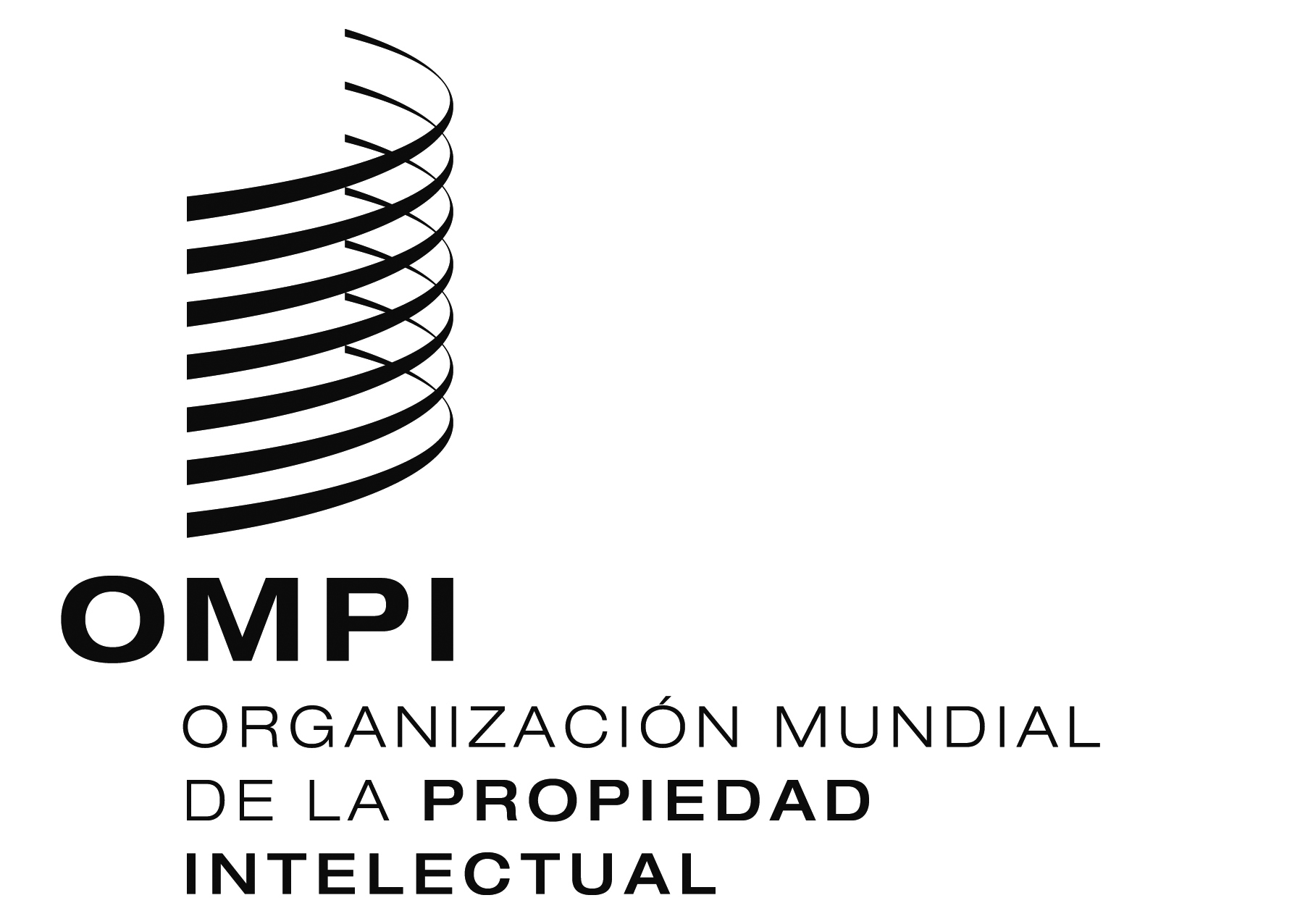 AVISO N.º 11/2016AVISO N.º 11/2016AVISO N.º 11/2016